РАСПИСАНИЕ ЗАНЯТИЙ ДЛЯ   1 «Б»  КЛАССА Урок ВремяСпособПредметТема урокаРесурсДомашнее заданиеЧетверг 09.04.202019.00 – 9.30 Он-лайнРусский языкБуквы, обозначающие гласные звуки. В контакте (весь класс)В случае отсутствия связи:https://www.youtube.com/watch?v=CDvYUarg-wUУчебник с. 59 (списать правило в тетрадь для правил), с.60 № 6 (устно), № 8 (записать в тетрадь по заданию).Если нет учебника, то скачать его можно по QR коду.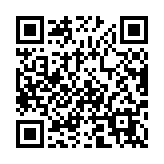 Не предусмотреноЧетверг 09.04.202029.50 – 10.20 Он-лайнМатематикаСлучаи сложения вида + 8,9 Вконтакте (весь класс)В случае отсутствия связи:https://drive.google.com/file/d/1M1FlQo27nvtMsayLpxzL-qC4dv3paBSQ/view?usp=sharingУчебник с. 62 № 1 (устно), 2, с. 63 № 1 (устно), 2, с. 65 № 6 (по заданию)Если нет учебника, то скачать его можно по коду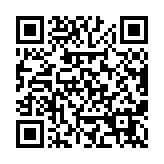 Не предусмотреноЧетверг 09.04.2020310.40 – 11.10С помощью ЭОРДинам.паузаОхотник (Мэджиотояс)Ознакомься с материалом http://pedagogic.ru/books/item/f00/s00/z0000019/st231.shtml и сыграй в игру с родственникамиНе предусмотреноЧетверг 09.04.2020ЗАВТРАК 11.10 – 11.40 ЗАВТРАК 11.10 – 11.40 ЗАВТРАК 11.10 – 11.40 Четверг 09.04.2020411.40 – 12.10 С помощью ЭОРМузыкаМузыка в циркеПосмотритеhttps://www.youtube.com/watch?time_continue=9&v=Y4uLO640MFE&feature=emb_logohttps://infourok.ru/prezentaciya-k-uroku-muziki-v-klasse-na-temu-muzika-v-cirke-2776282.htmlНе предусмотреноЧетверг 09.04.2020512.20 – 12.50 С помощью ЭОРЛитер.чтениеА. Майков «Ласточка примчалась...», «Весна», А. Плещеев «Сельская песенка». Посмотри видеоhttps://resh.edu.ru/subject/lesson/4166/main/222648/Учебник с. 65, с. 66 «Весна»  - выразительное чтение.Если нет учебника, то скачать его можно по коду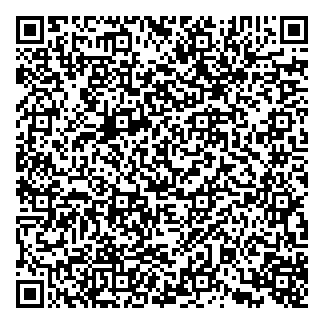 Не предусмотрено